San José State University
Hospitality HSPM 186-01(45837)
Course and Contact InformationCourse Description Strategic Management in Hospitality, Recreation, & TourismLearning Outcomes (Required) and Course Goals (Optional)The course is designed to provide an introduction to understanding and application as it applies to the Hospitality industry.To develop an appreciation of strategic management concepts, research, and theories, including corporate, business and operational strategies.To apply knowledge previously acquired from work experience and the classroom to strategic issues related to hospitality organization.To synthesize and integrate previous study in marketing, operations, finance, organizational and personnel.  Determining strengths and weaknesses of each functional area of the company.To assess the company’s external environment using a variety of methods and tools.To improve communication skills including oral discussion and presentation, listening and writing capabilities.To develop a framework of analysis enabling an identification of central issues and problems in complex, comprehensive cases; to suggest alternative courses of action based upon resources available; to present well supported recommendations for future action; to evaluate implementation of strategic choices with attention to who will carry out the strategy, how and within what time frame.  Discuss cost implications and how strategy chosen will be advantageous to the company.Required Texts/Readings Textbook & Materials:  Hospitality Strategic Management ISBN-978-0-470-08359-8Other ReadingsHospitality trade magazines and Wall Street JournalClass Handouts will be emailed to Students weekly. It is the students’ responsibility to check email for class materials. It is the Students’ choice whether to print out the handouts and bring them to class. A hard copy of class handouts will not be distributed in class.In order to receive handouts in your email, please PRINT your name and email address in the sheet distributed in class. Please also write your phone numbers for emergencyCourse Requirements and AssignmentsWritten Assignments:All assignments are due as scheduled and must be completed on a computer word processing system or no points will be awarded.  No late papers will be accepted unless specific prior permission has been obtained from the instructor before the assignment is due. Assignments are due by the end of the class period and may not be emailed. Any paper left in the instructor’s mailbox must have the time and date recorded by the department secretary or other faculty member. If illness prevents one from completing an assignment, a doctor’s written verification will be necessary. Students with English as a second language, please ask a friend to proof-read all the papers. Margins must be no bigger than one inch.Grading PolicyGradingAssignment		Percentage		PointsTeam Project		 26.3%			50Quizzes 		 15.7%			30Participation		  5.2%			10Midterm		26.3%			50Final Exam		26.3%			50Total			100%			190Grade			PercentageA			92.1%-100%A-			90%-92%B+			86.1%-89.9%B			82.1%-86%B-			79.1%-82%C+			76.1%-79%C			72.1%-76%C-			69.1%-72%D			64.1%-69%F			64% or belowClassroom ProtocolInsert your expectations for participation, attendance, arrival times, behavior, safety, cell phone use, etc. here.University PoliciesGeneral Expectations, Rights and Responsibilities of the StudentAs members of the academic community, students accept both the rights and responsibilities incumbent upon all members of the institution. Students are encouraged to familiarize themselves with SJSU’s policies and practices pertaining to the procedures to follow if and when questions or concerns about a class arises. See University Policy S90–5 at http://www.sjsu.edu/senate/docs/S90-5.pdf. More detailed information on a variety of related topics is available in the SJSU catalog, at http://info.sjsu.edu/web-dbgen/narr/catalog/rec-12234.12506.html. In general, it is recommended that students begin by seeking clarification or discussing concerns with their instructor.  If such conversation is not possible, or if it does not serve to address the issue, it is recommended that the student contact the Department Chair as a next step.Dropping and AddingStudents are responsible for understanding the policies and procedures about add/drop, grade forgiveness, etc.  Refer to the current semester’s Catalog Policies section at http://info.sjsu.edu/static/catalog/policies.html.  Add/drop deadlines can be found on the current academic year calendars document on the Academic Calendars webpage at http://www.sjsu.edu/provost/services/academic_calendars/.  The Late Drop Policy is available at http://www.sjsu.edu/aars/policies/latedrops/policy/. Students should be aware of the current deadlines and penalties for dropping classes. Information about the latest changes and news is available at the Advising Hub at http://www.sjsu.edu/advising/.Consent for Recording of Class and Public Sharing of Instructor MaterialUniversity Policy S12-7, http://www.sjsu.edu/senate/docs/S12-7.pdf, requires students to obtain instructor’s permission to record the course and the following items to be included in the syllabus:“Common courtesy and professional behavior dictate that you notify someone when you are recording him/her. You must obtain the instructor’s permission to make audio or video recordings in this class. Such permission allows the recordings to be used for your private, study purposes only. The recordings are the intellectual property of the instructor; you have not been given any rights to reproduce or distribute the material.” It is suggested that the greensheet include the instructor’s process for granting permission, whether in writing or orally and whether for the whole semester or on a class by class basis. In classes where active participation of students or guests may be on the recording, permission of those students or guests should be obtained as well. “Course material developed by the instructor is the intellectual property of the instructor and cannot be shared publicly without his/her approval. You may not publicly share or upload instructor generated material for this course such as exam questions, lecture notes, or homework solutions without instructor consent.”Academic integrityYour commitment, as a student, to learning is evidenced by your enrollment at San Jose State University.  The University Academic Integrity Policy S07-2 at http://www.sjsu.edu/senate/docs/S07-2.pdf requires you to be honest in all your academic course work. Faculty members are required to report all infractions to the office of Student Conduct and Ethical Development. The Student Conduct and Ethical Development website is available at http://www.sjsu.edu/studentconduct/. Campus Policy in Compliance with the American Disabilities ActIf you need course adaptations or accommodations because of a disability, or if you need to make special arrangements in case the building must be evacuated, please make an appointment with me as soon as possible, or see me during office hours. Presidential Directive 97-03 at http://www.sjsu.edu/president/docs/directives/PD_1997-03.pdf requires that students with disabilities requesting accommodations must register with the Accessible Education Center (AEC) at http://www.sjsu.edu/aec to establish a record of their disability.Accommodation to Students' Religious Holidays (Optional)San José State University shall provide accommodation on any graded class work or activities for students wishing to observe religious holidays when such observances require students to be absent from class. It is the responsibility of the student to inform the instructor, in writing, about such holidays before the add deadline at the start of each semester. If such holidays occur before the add deadline, the student must notify the instructor, in writing, at least three days before the date that he/she will be absent. It is the responsibility of the instructor to make every reasonable effort to honor the student request without penalty, and of the student to make up the work missed.  See University Policy S14-7 at http://www.sjsu.edu/senate/docs/S14-7.pdf.Student Technology Resources (Optional)Computer labs for student use are available in the Academic Success Center at http://www.sjsu.edu/at/asc/ located on the 1st floor of Clark Hall and in the Associated Students Lab on the 2nd floor of the Student Union. Additional computer labs may be available in your department/college. Computers are also available in the Martin Luther King Library. A wide variety of audio-visual equipment is available for student checkout from Media Services located in IRC 112. These items include DV and HD digital camcorders; digital still cameras; video, slide and overhead projectors; DVD, CD, and audiotape players; sound systems, wireless microphones, projection screens and monitors.SJSU Peer Connections (Optional)Peer Connections, a campus-wide resource for mentoring and tutoring, strives to inspire students to develop their potential as independent learners while they learn to successfully navigate through their university experience.  You are encouraged to take advantage of their services which include course-content based tutoring, enhanced study and time management skills, more effective critical thinking strategies, decision making and problem-solving abilities, and campus resource referrals.  In addition to offering small group, individual, and drop-in tutoring for a number of undergraduate courses, consultation with mentors is available on a drop-in or by appointment basis.   Workshops are offered on a wide variety of topics including preparing for the Writing Skills Test (WST), improving your learning and memory, alleviating procrastination, surviving your first semester at SJSU, and other related topics.  A computer lab and study space are also available for student use in Room 600 of Student Services Center (SSC). Peer Connections is located in three locations: SSC, Room 600 (10th Street Garage on the corner of 10th and San Fernando Street), at the 1st floor entrance of Clark Hall, and in the Living Learning Center (LLC) in Campus Village Housing Building B.  Visit Peer Connections website at http://peerconnections.sjsu.edu for more information.SJSU Writing Center (Optional)The SJSU Writing Center is located in Clark Hall, Suite 126. All Writing Specialists have gone through a rigorous hiring process, and they are well trained to assist all students at all levels within all disciplines to become better writers. In addition to one-on-one tutoring services, the Writing Center also offers workshops every semester on a variety of writing topics. To make an appointment or to refer to the numerous online resources offered through the Writing Center, visit the Writing Center website at http://www.sjsu.edu/writingcenter. For additional resources and updated information, follow the Writing Center on Twitter and become a fan of the SJSU Writing Center on Facebook. (Note: You need to have a QR Reader to scan this code.)  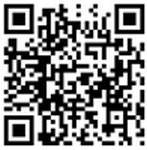 SJSU Counseling Services (Optional)The SJSU Counseling Services is located on the corner of 7th Street and San Fernando Street, in Room 201, Administration Building.  Professional psychologists, social workers, and counselors are available to provide consultations on issues of student mental health, campus climate or psychological and academic issues on an individual, couple, or group basis.  To schedule an appointment or learn more information, visit Counseling Services website at http://www.sjsu.edu/counseling.Strategic Management HSPM 186-01 (45837)Course ScheduleInstructor:Barbara Ratcliffe Office Location:Clark Building 310Telephone:408 835 3107Email:Barbara.ratcliffe@sjsu.eduOffice Hours:(15 Minutes  prior to class and by appointment) Class Days/Time:Mon and Wednesday 1:30 PM -2:45PMClassroom:Clark Building 310Prerequisites:HSPM 001, HSPM 065, Bus 020 or Bus 1020N Senior StandingWeekDateTopics, Readings, Assignments, Deadlines1Wed8/21/19Course Introduction  Agenda and objectives 28/26/19The origin of Strategic Management 38/28/19The Strategic Management process 49/2/19  Labor Day –Campus Closed 59/4/19Strategic Management process /Hospitality 69/9/19Global Competiveness 79/11/19Variables Affecting  strategic management 89/16/19Strategic Thinking  and Quiz 1 99/18/19Characteristics of strategic thinking 109/23/19Motivating managers and employees to think strategically119/25/19Scanning the environment 129/30/19External stakeholders 1310/2/19Analysis of external stakeholders  -Quiz 21410/7/19Managing the Operating environment 1510/14/19Partnering with external stakeholders 1610/16/19Mid term1710/21/19Project work 1810/23/19Project work1910/28/19Strategic direction  2010/30/19Creating a strategic direction 2111/4/19Organizational resources and competitive advantage 2211/6/19Strategy formulation 2311/11/19Veterans day –Campus closed2411/13/19Presentations2511/18/19Corporate restructuring and Corporate strategy2611/20/19Strategy restructuring 2711/25/19Strategies for Entrepreneurship 2811/27/19Global strategic Management 2912/2/19Innovations and Quiz 33012/4/19Leadership and planning 3112/9/19 Last Day of Instruction323312/11/1912/16/19Dark day Final Exam